Kilbarchan aacCode of Conduct Coaches and VolunteersAll our Coaches and volunteers abide with the following code of conduct:Place the welfare and safety of the athlete above the development of performanceBe appropriately qualified including obtaining PVG Disclosure check, update your licence and education as and when required by UKA and adhere to the terms of the coaching licenceRespect the rights of every athlete and others involved in athletics. Treat everyone equallyEnsure that activities you direct or guide are appropriate for the age, maturity, experience and ability of the individual athleteAt the outset clarify with athletes exactly what it is that is expected of them and what athletes are entitled to expect from youConsistently promote positive aspects of the sport and never condone rule violations of the use of prohibited substancesNever try to recruit, either overtly or covertly, athletes who are already receiving coaching. If approached by an athlete to provide coaching, liaise immediately with their existing coach to ensure a managed transitionObserve the recommended national guidelines on coach/athlete ratiosEncourage and guide athletes to accept responsibility for their own performance and behaviourDevelop appropriate working relationships with athletes based on mutual trust and respect,  especially with those athletes under 18 years or vulnerable adultsDo not exert undue influence to obtain personal benefit or rewardStrictly maintain a clear boundary between friendship and intimacy with athletes and do not conduct inappropriate relationships with athletesChallenge inappropriate behaviour and language by othersAvoid swearing, abusive language and inappropriate or violent behaviourAvoid critical language or actions, such as sarcasm which could undermine an athlete’s self esteem.Avoid spending time alone with young athletes unless clearly in the view of others to protect both yourself and the young athlete.Ensure that parents/carers know and have given consent before taking a young athlete away from the usual training venueFollow the guidance on transporting childrenRespect the right of young athletes to an independent life outside of athleticsReport any accidental injury, distress, misunderstanding or misinterpretation to the parents/carers and to the club welfare officer if appropriateAvoid carrying any items that could be dangerous to yourself or others, excluding athletics equipment used in the course of your athletics activityTreat all sports equipment and venues with respect and keep them in good conditionIf demonstration of a technique is required through physical contact, always provide and explanation and seek consent before touching the athleteCooperate with technical officials, team managers, other coaches, physiotherapists etc., and representatives of the governing body in the best interests of the athleteNot conduct an inappropriate relationship with an athlete under 18 years of ageNot engage in the massage of an athlete under the age of 18 years. For an athlete over 18, massage is only recommended by the holder of a suitable qualification in sports massageReport any suspected abuse, misconduct or breach of the codes of conductNot consume alcohol or prohibited substances prior to or during training or eventsFollow Scottish Athletics guidance for coaches and volunteers on social media useAny breach of the Code of Conduct may result in sanctions as outlined in the Club Grievance Procedure 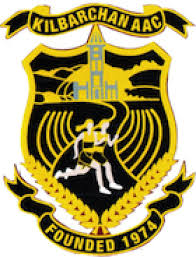 